Péczely Attila Városi Népdaléneklési Verseny2020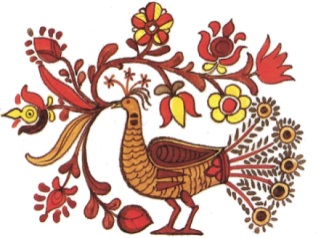 JELENTKEZÉSI LAP1.EGYÉNIversenyző neve:……………………………………………………………..….…korcsoportja:………………………………………………………………………felkészítő tanár neve:……………………………………………………………...iskola megnevezése:………………………………………………………………2.EGYÉNIversenyző neve:……………………………………………………………..….…korcsoportja:………………………………………………………………………felkészítő tanár neve:……………………………………………………………...iskola megnevezése:………………………………………………………………3.EGYÉNIversenyző neve:……………………………………………………………..….…korcsoportja:………………………………………………………………………felkészítő tanár neve:……………………………………………………………...iskola megnevezése:………………………………………………………………4.EGYÉNIversenyző neve:……………………………………………………………..….…korcsoportja:………………………………………………………………………felkészítő tanár neve:……………………………………………………………...iskola megnevezése:………………………………………………………………1.CSOPORTOScsoport neve:……………………………………………………………..……..…csoport tagjai név szerint:1………………………………………………………..				 2………………………………………………………..				 3………………………………………………………..				 4………………………………………………………..				 5………………………………………………………..				 6……………………………………………………..…			 korcsoport:……………………………………………………………………...…felkészítő tanár neve:……………………………………………………………...iskola megnevezése:………………………………………………………………2.CSOPORTOScsoport neve:……………………………………………………………..……..…csoport tagjai név szerint:1………………………………………………………..				 2………………………………………………………..				 3………………………………………………………..				 4………………………………………………………..				 5………………………………………………………..				 6……………………………………………………..…			 korcsoport:……………………………………………………………………...…felkészítő tanár neve:……………………………………………………………...iskola megnevezése:………………………………………………………………3.CSOPORTOScsoport neve:……………………………………………………………..……..…csoport tagjai név szerint:1………………………………………………………..				 2………………………………………………………..				 3………………………………………………………..				 4………………………………………………………..				 5………………………………………………………..				 6……………………………………………………..…			 korcsoport:……………………………………………………………………...…felkészítő tanár neve:……………………………………………………………...iskola megnevezése:………………………………………………………………dátum:……………………………………………………………………………..felkészítő tanár aláírása:…………………………………………………………..